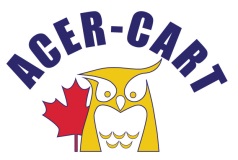 Association canadienne des enseignantes et des enseignants retraitésCanadian Association of Retired TeachersHi ACER-CART Executive,In just a couple of weeks, we will have our Executive meeting on Zoom–Oct. 1. Roger will be sending you the login information and posting all the regular info on our old website.This is just a heads-up to the focus of our meeting:We are going to review some of our routines to see if they still meet our needs efficiently.Do we want to continue to record Movers and Seconders?Please read the draft AGM minutes–they are 28 pages! Do we need that level of detail? Also, now is the time for us to make any corrections–before our next AGM!Motions to thank various service providers. Do we need motions?Update of ACER-CART brochure (Last update 2012).Process to review our Protocols – We have 9 now. Do the first 8 still apply?  You may have additions to this list–please send them along.Regional liaison reportsMy guess (which may be wrong) is that this item will be fairly short. With the summer lull, and with COVID-19 not much has happened in BC, maybe your Association too. Our AGM (and ARTA’s) is the week following so we’ll have stuff to report next conference call.Regional Directors–Please send in your report to Roger by Sept. 21 so it can be included in the Meeting package. Short, point-form reports are good!Committee ReportsBy now you will have had our first committee meetings and I’m looking forward to hearing what plans and ideas our committee have that will help our Executive prioritize and strategize our plans for this coming year. Haven’t had your meeting yet? Roger has the ACER-CART Zoom licence and will set up a meeting for you.  Committee Chairs - Please send in your report to Roger by Sept. 21 so it can be included in the Meeting package. Short, point-form reports are good!Website – If you haven’t sent in your personal description for the Executive Committee page please send it to Marilyn. I’m hoping our website will go public by the time of our meeting.Strategic PlanningI want us to spend significant time focusing on what ACER-CART should accomplish this year that will focus and prioritize our strategies for:Health care issuesProtection of DB benefit plansElevating our National AssociationExtending relationships with CTF-FCE and othersAt the end of this session, I am hoping that we will have at least a rough plan that we can focus on for our action items this coming year. Who knows, but by the time we meet we may already know that there will be a fall federal election. Or not.Resolutions from previous AGMs that we haven’t dealt with.  You will find them in the AGM minutes–Page 4.Yours sincerely,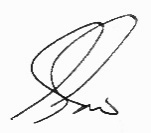 Gerry Tiede  President 